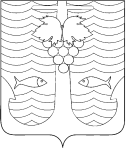 СОВЕТ ТЕМРЮКСКОГО ГОРОДСКОГО ПОСЕЛЕНИЯТЕМРЮКСКОГО РАЙОНАРЕШЕНИЕ № ______ сессия		                                                                               __ созыва«___» _______________ года					                             г. ТемрюкО внесении изменений в решение LXVI сессии Совета Темрюкского городского поселения Темрюкского района I-го созыва от 25 августа 2009 года № 507 «Об утверждении Положения «О размере оплаты труда лица, замещающего муниципальную должность Темрюкского городского поселения Темрюкского района»В соответствии со статьей 86 Бюджетного кодекса Российской Федерации, статьей 53 Федерального закона от 6 октября 2003 года № 131-ФЗ «Об общих принципах организации местного самоуправления в Российской Федерации», статьей 22 Федерального закона от 2 марта 2007 года № 25-ФЗ «О муниципальной службе в Российской Федерации», статьей 20 Закона Краснодарского края от 8 июня 2007 года № 1244-КЗ «О муниципальной службе в Краснодарском крае», Совет Темрюкского городского поселения Темрюкского района решил:1. Внести в решение LXVI сессии Совета Темрюкского городского поселения Темрюкского района I-го созыва от 25 августа 2009 года № 507 «Об утверждении Положения «О размере оплаты труда лица, замещающего муниципальную должность Темрюкского городского поселения Темрюкского района» изменения, изложив подпункт 2.2. пункта 2 Положения о размере оплаты труда лица, замещающего муниципальную должность Темрюкского городского поселения Темрюкского района, в следующей редакции:	«2.2. Должностной оклад лица, замещающего муниципальную должность Темрюкского городского поселения Темрюкского района, устанавливается в следующем размере: 2. Считать утратившим силу пункт 1 решения VII сессии Совета Темрюкского городского поселения Темрюкского района IV созыва от 24 декабря 2019 года № 49 «О внесении изменений в решение LXVI сессии Совета Темрюкского городского поселения Темрюкского района I-го созыва от 25 августа 2009 года № 507 «Об утверждении Положения «О размере оплаты труда лица, замещающего муниципальную должность Темрюкского городского поселения Темрюкского района».3. Администрации Темрюкского городского поселения Темрюкского района обеспечить официальное опубликование настоящего решения в периодическом печатном издании газете Темрюкского района «Тамань» и официально разместить (опубликовать) на официальном сайте муниципального образования Темрюкский район в информационно-телекоммуникационной сети «Интернет» и официальном сайте администрации Темрюкского городского поселения Темрюкского района в информационно-телекоммуникационной сети «Интернет».4. Контроль за выполнением настоящего решения возложить на заместителя главы Темрюкского городского поселения Темрюкского района А.В. Румянцеву и постоянную комиссию Совета Темрюкского городского поселения Темрюкского района по вопросам экономики, бюджета, финансов, налогов, земельных и имущественных отношений, распоряжению муниципальной собственностью (председатель В.С. Герман). 5. Решение вступает в силу после официального опубликования, но не ранее 1 января 2022 года.Глава Темрюкского городского поселенияТемрюкского района                                                                            М.В. ЕрмолаевПредседатель Совета Темрюкского городского поселенияТемрюкского района                                                                                 О.С. Гусева«___» ________________ года№ п/пНаименование должностиРазмер месячного должностного оклада (рублей месяц)1.Глава муниципального образования14 597